Anmeldeformular:	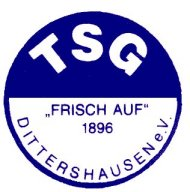 An:TSG DittershausenHans Stäbe Andersenstr. 1134277 FuldabrückEmail: tsgturnier@gmail.comTel.: 0561/ 9413673Meldeschluss ist der 28.06.2019Wir möchten Zelten:            Übernachtung in der Sporthalle :       Ungefähre Anzahl der Zelte: 	__________________Anzahl Frühstück:	______________________ (5,00 € pro Person)AnzahlMannschaftJahrgangStartgeld GesamtbetragMänner30,00€Fraune30,00€Weibl. A-Jugend01/0220,00€Männl. A-Jugend01/0220,00€Weibl. B-Jugend03/0420,00€Männl. B-Jugend03/0420,00€Weibl. C-Jugend05/0620,00€Männl. C-Jugend05/0620,00€Weibl. D- Jugend07/0820,00€Männl. D- Jugend07/0820,00€Weibl. E- Jugend09/1020,00€Männl. E- Jugend09/1020,00€Minis Fortgeschritten11 und jünger5,00€Minis Anfänger12 und jünger5,00€Gesamt BetragGesamt BetragJaNeinJaNein